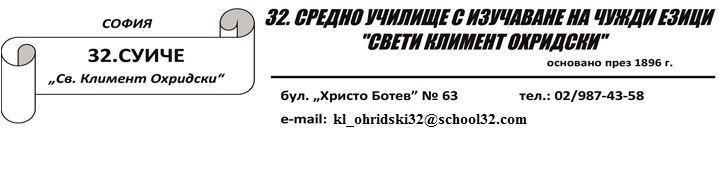 Вх. № ……………..…..ДО ДИРЕКТОРАНА 32.СУИЧЕ “Св. Кл. Охридски“ГР. СОФИЯ ЗАЯВЛЕНИЕЗА ПРЕМИНАВАНЕ на обучение от разстояние в електронна среда ЗА ПЕРИОД НАД 30 УЧЕБНИ ДНИОт ............................................................................................................................................., /майка/и от ...........................................................................................................................................,/баща/на ....................................................................................................................... от .......... клас през учебната 2021/2022 г. в 32.СУИЧЕ „Св. Кл. Охридски“- гр. София.
За контакт: 	Ел. поща майка: ......................................   2. Телефон майка ................................Ел. поща баща: .......................................   2. Телефон баща …..............................УВАЖАЕМА ГОСПОЖО ДИРЕКТОР,С настоящото заявление, на основание чл. 12 ал. 2, във връзка с чл.115а от Закона за предучилищното и училищното образование, заявяваме намерението си през учебната 2021/2022 г. дъщеря ми/синът ми ........................................................................................... да премине в дневна форма на обучение от разстояние в електронна среда в повереното Ви училище за периода ................................................................................ ( ....... учебни дни)Мотивите ми за преминаване в обучение от разстояние в електронна среда са:/Моля, ОГРАДЕТЕ вярното - т. 1 или т. 2/:По здравословни причини, за което прилагам следните документи:Медицински документи, които удостоверяват причините ..................... бр.;Декларация за осигурени условия за провеждане на обучението 1 бройПо други уважителни причини:Документи, които удостоверяват уважителните причини ..................... бр.;Декларация за осигурени условия за провеждане на обучението 1 брой;Предоставяйки тези данни, давам съгласие на 32.СУИЧЕ „Св. Кл. Охридски“- гр. София да ги използва за нуждите на администрацията във връзка с осъществяване на процедурата.Посочената информация ще бъде обработвана и съхранявана в 32.СУИЧЕ „Св. Кл. Охридски“- гр. София, според изискванията на Закона за защита на личните данни.Подателят на документите носи отговорност за верността на вписаните данни.Информиран съм, че за преминаване на обучение от разстояние в електронна среда за период над 30 учебни дни, става след разрешение на началника на РУО - София.Дата: ……………………….                                         С уважение: …………………….гр. София                                                                             